АДМИНИСТРАЦИЯ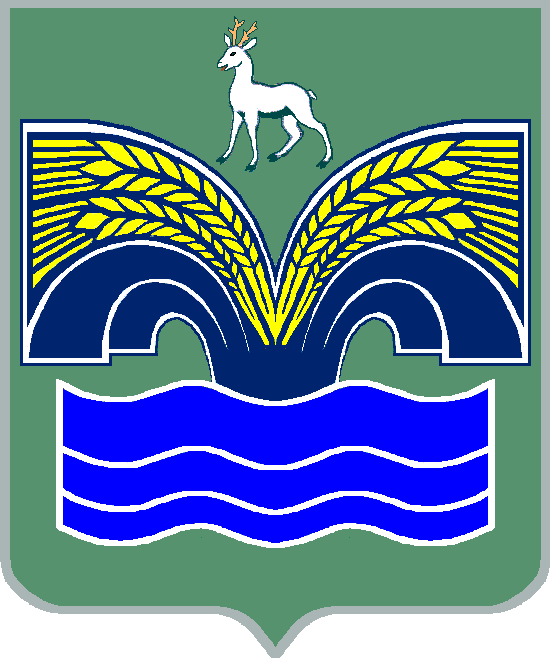 МУНИЦИПАЛЬНОГО РАЙОНА КРАСНОЯРСКИЙСАМАРСКОЙ ОБЛАСТИПОСТАНОВЛЕНИЕот 29.09.2020 № 285 О предотвращении и урегулировании конфликта интересов в муниципальных унитарных предприятиях и муниципальных учреждениях, учредителем которых является администрация муниципального района Красноярский Самарской области В соответствии со статьями 10, 11, 13.3 Федерального закона                     от 25.12.2008 № 273-ФЗ «О противодействии коррупции»                                  (далее - Федеральный закон № 273-ФЗ),  пунктом 3 части 4 статьи 36 Федерального закона от 06.10.2003 № 131-ФЗ «Об общих принципах организации местного самоуправления в Российской Федерации»,  пунктом 5 статьи 44 Устава муниципального района Красноярский Самарской области, принятого решением Собрания представителей муниципального района Красноярский Самарской области от 14.05.2015  № 20-СП, в целях предупреждения коррупции в муниципальных унитарных предприятиях и муниципальных учреждениях администрация муниципального района Красноярский Самарской области ПОСТАНОВЛЯЕТ:Возложить на руководителей муниципальных унитарных предприятий и муниципальных учреждений, учредителем которых является администрация муниципального района Красноярский Самарской области, обязанности по предотвращению и урегулированию конфликта интересов, предусмотренных статьями 10, 11 Федерального закона                          № 273-ФЗ.Утвердить прилагаемый Порядок уведомления руководителями муниципальных унитарных предприятий и муниципальных учреждений, учредителем которых является администрация муниципального района Красноярский Самарской области, о возникновении конфликта интересов или о возможности его возникновения.Руководителям муниципальных унитарных предприятий и муниципальных учреждений, учредителем которых является администрация муниципального района  Красноярский Самарской области (далее – организации), в срок до 01.11.2020  обеспечить  реализацию мер по предупреждению коррупции, предусмотренных статьей 13.3 Федерального закона №273-ФЗ, путем разработки и утверждения локальными нормативными актами Кодекса этики и служебного поведения работников организации и Положения о предотвращении и урегулировании конфликта интересов.4. Опубликовать настоящее постановление в газете «Красноярский вестник» и разместить на официальном сайте администрации муниципального района Красноярский Самарской области в сети Интернет. 5. Контроль за исполнением настоящего постановления возложить на первого заместителя Главы муниципального района Красноярский Самарской области Домнина Д.В.Глава района                                                                         М.В.БелоусовМорозова 21954ПОРЯДОКуведомления руководителями муниципальных унитарных предприятий и муниципальных учреждений, учредителем которых является администрация муниципального района Красноярский Самарской области,  о возникновении конфликта интересов или  о возможности его возникновения1. Порядок уведомления руководителями муниципальных унитарных предприятий и муниципальных учреждений, учредителем которых является администрация муниципального района Красноярский Самарской области, о возникновении конфликта интересов или о возможности его возникновения (далее соответственно – Порядок, руководитель организации) устанавливает процедуру уведомления руководителем организации о возникновении личной заинтересованности при исполнении должностных обязанностей, которая приводит или может привести к конфликту интересов.2. При возникновении конфликта интересов или при возможности его возникновения руководитель организации обязан, как только ему станет об этом известно, лично представить в 	комиссию администрации муниципального района Красноярский Самарской области по соблюдению требований к служебному поведению и урегулированию конфликта интересов письменное уведомление о возникшем конфликте интересов или о возможности его возникновения (далее - уведомление), в виде письменного уведомления, оформленного в произвольной форме или в соответствии с рекомендуемым образцом (приложение 1 к настоящему Порядку).К уведомлению прилагаются все имеющиеся в распоряжении руководителя организации материалы, подтверждающие обстоятельства, доводы и факты, изложенные в уведомлении, либо их копии.3. В случае нахождения руководителя организации в командировке, не при исполнении должностных обязанностей, вне пределов места работы, а также в иных случаях, когда он не может проинформировать в письменном виде  о возникшем конфликте интересов или возможности его возникновения, руководитель организации обязан проинформировать председателя комиссии администрации муниципального района Красноярский Самарской области по соблюдению требований к служебному поведению и урегулированию конфликта интересов с помощью любых доступных средств связи не позднее рабочего дня, следующего за днем, когда ему стало об этом известно. По возвращении из командировки, возобновлении исполнения должностных обязанностей, прибытии к месту работы, а также при появившейся возможности уведомить в письменном виде, руководитель организации обязан не позднее следующего рабочего дня  направить уведомление в соответствии с пунктом 2 настоящего Порядка.4. Прием  и регистрация уведомлений непосредственно осуществляется общим отделом правового управления администрации муниципального района Красноярский Самарской области (далее – общий отдел).5. Уведомление в день его поступления регистрируется в Журнале регистрации уведомлений руководителей муниципальных унитарных предприятий и муниципальных учреждений, учредителем которых является администрация муниципального района Красноярский Самарской области, о возникшем конфликте интересов или о возможности его возникновения (далее - Журнал), оформленном согласно приложению  2 к настоящему Порядку. Журнал должен быть прошит, пронумерован и заверен печатью администрации муниципального района Красноярский Самарской области.6. Копия уведомления с отметкой о регистрации вручается (направляется) руководителю организации.7. Должностные лица общего отдела, уполномоченные осуществлять прием и регистрацию уведомления, обеспечивают конфиденциальность и сохранность данных, полученных от руководителя организации, а также несут ответственность в соответствии с законодательством Российской Федерации за разглашение персональных данных.8. Поступившее в общий отдел уведомление с прилагаемыми материалами в течение 2 рабочих дней представляется в комиссию администрации муниципального района Красноярский Самарской области по соблюдению требований к служебному поведению и урегулированию конфликта интересов.9. Комиссия администрации муниципального района Красноярский Самарской области по соблюдению требований к служебному поведению и урегулированию конфликта интересов (далее – Комиссия) рассматривает уведомления в порядке, предусмотренном Положением о Комиссии, утвержденным постановлением администрации муниципального района Красноярский Самарской области.10. Решения Комиссии по результатам рассмотрения уведомления в виде копии протокола заседания Комиссии в 7-дневный срок со дня заседания направляются Главе муниципального района Красноярский Самарской области, полностью или в виде выписок из него – руководителю организации, а также по решению Комиссии - иным заинтересованным лицам.11. Глава муниципального района Красноярский Самарской области рассматривает протокол заседания Комиссии и принимает в соответствии с законодательством в пределах своей компетенции решение по уведомлению.                                                                    Рекомендуемый образец                                       _________________________________                                                (фамилия, имя, отчество)                                      от __________________________________                                         (фамилия, имя, отчество, должность                                         ________________________________                                               руководителя организации)Уведомлениео возникшем конфликте интересов или о возможности его возникновения В  соответствии  с частью 2 статьи 11 Федерального закона от 25.12.2008 №  273-ФЗ  «О  противодействии  коррупции»  сообщаю  о возникшем у меня конфликте интересов или о возможном возникновении конфликта интересов, а именно:_____________________________________________________________________                (описывается ситуация, при которой личная___________________________________________________________________________    заинтересованность (прямая или косвенная) влияет или может повлиять___________________________________________________________________________            на объективное исполнение должностных  обязанностей,___________________________________________________________________________  и при которой возникает или может возникнуть противоречие между личной___________________________________________________________________________   заинтересованностью руководителя организации и законными интересами___________________________________________________________________________         граждан, организаций, общества и государства; указываются___________________________________________________________________________ должностные обязанности, на исполнение которых влияет или может                    повлиять личная заинтересованность)    Принятые  (предлагаемые)  меры  по  предотвращению  или  урегулированию конфликта интересов: ______________________________________________________________________________________________________________________________________________________________   _______________  _______________________________________________ (дата)       (подпись)     (инициалы и фамилия руководителя организации)ЖУРНАЛрегистрации уведомлений руководителей муниципальных унитарных предприятий и муниципальных учреждений, учредителями которых является администрация муниципального района Красноярский Самарской области, о возникшем конфликте интересов или о возможности его возникновенияПРИЛОЖЕНИЕ УТВЕРЖДЕНпостановлением администрации муниципального района Красноярский Самарской областиот 29.09.2020 № 285                   ПРИЛОЖЕНИЕ 1к Порядку уведомления руководителями муниципальных унитарных предприятий и муниципальных учреждений, учредителями которых является администрация муниципального района Красноярский Самарской области,  о возникновении конфликта интересов или о возможности его возникновенияПредседателю комиссии администрации муниципального района Красноярский Самарской области по соблюдению требований к служебному поведению и урегулированию конфликта  ПРИЛОЖЕНИЕ 2к Порядку уведомления руководителями муниципальных унитарных предприятий и муниципальных учреждений, учредителями которых является администрация муниципального района Красноярский Самарской области,  о возникновении конфликта интересов или о возможности его возникновенияN п/пРегистрационный номер, дата, время регистрации уведомленияФамилия, имя, отчество руководителя организации, представившего уведомлениеДолжностьКраткое содержание уведомленияФамилия, имя, отчество лица, зарегистрировавшего уведомление, отметка о выдаче копии зарегистрированного уведомления